Административная процедура 6.55.ЗАЯВЛЕНИЕо выдаче разрешения на пересадку объектов растительного мираЗельвенское районное унитарное предприятие жилищно-коммунального хозяйства просит выдать разрешение на пересадку следующих объектов растительного мира:которые расположены по адресу: Гродненская область, г.п. Зельва, ул. Пушкина, около дома номер 55.Основание для удаления объектов растительного мира – препятствует эксплуатации канализационной сети.К заявлению прилагаю документы:01.09.2015										И.И. Иванова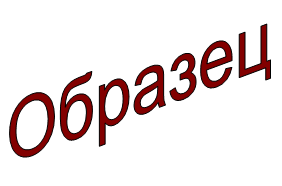 Зельвенский районный исполнительный комитетЗельвенское районное унитарное предприятие жилищно-коммунального хозяйстваГродненская область, г.п. Зельва, ул. Пушкина, 83УНП 509856874тел. +375 ХХ ХХХ-ХХ-ХХВид(порода)Кол-во,шт.ДеревьяДеревьяКустарникиКустарникиГазонЦветникВид(порода)Кол-во,шт.диаметр ствола на высоте 1,3 мдиаметр ствола на высоте 1,3 мкол-во,шт. или п.м.высота,мм2м2Вид(порода)Кол-во,шт.отдокол-во,шт. или п.м.высота,мм2м2береза10,4 м0,6 м––––